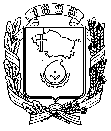 АДМИНИСТРАЦИЯ ГОРОДА НЕВИННОМЫССКАСТАВРОПОЛЬСКОГО КРАЯПОСТАНОВЛЕНИЕ31.05.2019                                  г. Невинномысск                                         № 850О мероприятиях по подготовке объектов жилищно-коммунального хозяйства и социальной инфраструктуры города Невинномысска к работе в осенне-зимний период 2019-2020 годовВ соответствии с Федеральным законом от 06 октября 2003 года                     № 131-ФЗ «Об общих принципах организации местного самоуправления в Российской Федерации», приказом Министерства энергетики Российской Федерации от 12 марта 2013 г. № 103 «Об утверждении Правил оценки готовности к отопительному периоду», в целях обеспечения устойчивого функционирования объектов жилищно-коммунального хозяйства и социальной инфраструктуры города Невинномысска в осенне-зимний период 2019-2020 годов, постановляю:1. Утвердить:1.1. План мероприятий по подготовке объектов жилищно-коммунального хозяйства и социальной инфраструктуры города Невинномысска к работе в осенне-зимний период 2019-2020 годов согласно приложению 1 к настоящему постановлению.1.2. Состав рабочей группы по подготовке объектов жилищно-коммунального хозяйства и социальной инфраструктуры города Невинномысска к работе в осенне-зимний период 2019-2020 годов                           согласно приложению 2 к настоящему постановлению.2. Рекомендовать:2.1. Организациям, независимо от их форм собственности, расположенным на территории города Невинномысска, обеспечить своевременную и качественную подготовку жилищного фонда, общественных и производственных зданий и сооружений, инженерных коммуникаций объектов социального назначения к работе в осенне-зимний период 2019-2020 годов в срок до 15 сентября 2019 года.2.2. Акционерному обществу «Теплосеть» г. Невинномысск, акционерному обществу «Водоканал» г. Невинномысск, акционерному обществу «Невинномысская электросетевая компания» завершить в срок                  до 01 октября 2019 года испытание и наладку инженерных сетей, теплового, электрического и водопроводно-канализационного оборудования.3. Управлению жилищно-коммунального хозяйства администрации города Невинномысска:3.1. Создать комиссию по проверке готовности к отопительному периоду 2019-2020 годов:потребителей тепловой энергии и обеспечить проверку их готовности с оформлением актов проверки и выдачей паспортов готовности к отопительному периоду 2019-2020 годов в срок до 15 сентября 2019 года;теплоснабжающих организаций, теплосетевых организаций и обеспечить проверку их готовности с оформлением актов проверки и выдачей паспортов готовности к отопительному периоду 2019-2020 годов в срок до 01 ноября 2019 года.3.2. Установить постоянный контроль за ходом подготовки объектов жилищно-коммунального хозяйства города Невинномысска к работе в осенне-зимний период 2019-2020 годов.3.3. Утвердить планы по подготовке объектов жилищно-коммунального хозяйства к работе в осенне-зимний период 2019-2020 годов в срок до 01 июля 2019 года.3.4. Организовать работу по своевременной подготовке к эксплуатации многоквартирных домов, расположенных на территории города Невинномысска, к работе в осенне-зимний период 2019-2020 годов в срок до 15 сентября 2019 года.3.5. Обеспечить заготовку противогололедных материалов и организовать работу по привлечению в установленном порядке специализированной техники подведомственных организаций и техники сторонних организаций для работы по ликвидации снежных заносов в срок до 15 октября 2019 года.4. Управлению образования администрации города Невинномысска, комитету по молодежной политике, физической культуре и спорту  администрации города Невинномысска, комитету по культуре администрации города Невинномысска:4.1. Обеспечить своевременную подготовку муниципальных учреждений образования, культуры, молодежной политики и физической культуры и спорта к работе в осенне-зимний период 2019-2020 годов в срок                  до 15 сентября 2019 года.4.2. Обеспечить оформление паспортов готовности к отопительному периоду 2019-2020 годов муниципальными учреждениями образования, культуры, молодежной политики и физической культуры и спорта к работе в осенне-зимний период 2019-2020 годов в срок до 15 сентября 2019 года.5. Опубликовать настоящее постановление в газете «Невинномысский рабочий» и разместить на официальном сайте администрации города Невинномысска в информационно-телекоммуникационной сети «Интернет».6. Контроль за исполнением настоящего постановления возложить на первого заместителя главы администрации города Невинномысска Олешкевич Т.А. и заместителя главы администрации города, руководителя управления жилищно-коммунального хозяйства администрации города Невинномысска Полякова Р.Ю.Глава города НевинномысскаСтавропольского края							     М.А. МиненковПриложение 1к постановлению администрациигорода Невинномысска31.05.2019 № 850ПЛАНмероприятий по подготовке объектов жилищно-коммунального хозяйства и социальной инфраструктуры города Невинномысска к работе в осенне-зимний период 2019-2020 годовПервый заместитель главыадминистрации города Невинномысска                                          В.Э. СоколюкПриложение 2к постановлению администрациигорода Невинномысска31.05.2019 № 850СОСТАВрабочей группы по подготовке объектов жилищно-коммунального хозяйства и социальной инфраструктуры города Невинномысска к работе в осенне-зимний период 2019-2020 годовПервый заместитель главыадминистрации города Невинномысска                                          В.Э. Соколюк№ п/пМероприятиеЕдиница измеренияКоли-чествоСрок исполненияИсполнитель123456Жилищное хозяйствоЖилищное хозяйствоЖилищное хозяйствоЖилищное хозяйствоЖилищное хозяйствоЖилищное хозяйство1.Подготовка многоквартирных домовдом48515.09.2019управление жилищно-коммунального хозяйства администрации города Невинномысска1.Подготовка многоквартирных домовтыс. кв. м215415.09.2019управление жилищно-коммунального хозяйства администрации города Невинномысска2.Ремонт системы центрального отоплениядом50015.09.2019управление жилищно-коммунального хозяйства администрации города Невинномысска3.Текущий ремонт тепловых узловдом48515.09.2019управление жилищно-коммунального хозяйства администрации города Невинномысска4.Ремонт кровель, герметизация швов, изоляция трубопроводовдом485управление жилищно-коммунального хозяйства администрации города НевинномысскаДорожно-мостовое хозяйствоДорожно-мостовое хозяйствоДорожно-мостовое хозяйствоДорожно-мостовое хозяйствоДорожно-мостовое хозяйствоДорожно-мостовое хозяйство5.Ремонт дорожно-мостового покрытиякв. м904801.10.2019управление жилищно-коммунального хозяйства администрации города Невинномысска6.Подготовка уборочной техники к работе в зимних условияхединица1015.10.2019управление жилищно-коммунального хозяйства администрации города Невинномысска7.Заготовка противогололедных материаловтонна150015.10.2019управление жилищно-коммунального хозяйства администрации города Невинномысска123456Теплоэнергетическое хозяйствоТеплоэнергетическое хозяйствоТеплоэнергетическое хозяйствоТеплоэнергетическое хозяйствоТеплоэнергетическое хозяйствоТеплоэнергетическое хозяйство8.Подготовка котельныхединица1601.10.2019акционерное общество «Теплосеть» г. Невинномысск (по согласованию)9.Подготовка тепловых сетейкм115,601.10.2019акционерное общество «Теплосеть» г. Невинномысск (по согласованию)10.Замена ветхих тепловых сетейм1278,601.10.2019акционерное общество «Теплосеть» г. Невинномысск (по согласованию)11.Ремонт котельныхединица1801.10.2019акционерное общество «Теплосеть» г. Невинномысск  (по согласованию)Водопроводно-канализационное хозяйствоВодопроводно-канализационное хозяйствоВодопроводно-канализационное хозяйствоВодопроводно-канализационное хозяйствоВодопроводно-канализационное хозяйствоВодопроводно-канализационное хозяйство12.Капитальный ремонт водопровода по ул. Хоперская от ул. Степана Разина до пер. Мельничныйдиаметр,      ммдлина, м15058001.10.2019акционерное общество «Водоканал» г. Невинномысск (по согласованию)13.Капитальный ремонт водопровода по ул. дунаевского от ул. Дунаевского, 16 до пер. Солнечныйдиаметр, ммдлина, м10066001.10.2019акционерное общество «Водоканал» г. Невинномысск (по согласованию)14.Капитальный ремонт водопровода на Красную деревню от ОСВ до автомобильного моста через реку Кубаньдиаметр, ммдлина, м150111001.10.2019акционерное общество «Водоканал» г. Невинномысск (по согласованию)15.Капитальный ремонт водопровода по ул. Московская от ул. Калинина до ул. Кочубеядиаметр, ммдлина, м150315001.10.2019акционерное общество «Водоканал» г. Невинномысск                         (по согласованию)16.Капитальный ремонт водопровода по ул. Скачковая от ул. Калинина до ул. Кооперативнаядиаметр, ммдлина, м10043001.10.2019акционерное общество «Водоканал» г. Невинномысск (по согласованию)17.Капитальный ремонт сетей канализации по ул. Фрунзе, 13диаметр, ммдиаметр, мм1509001.10.2019акционерное общество «Водоканал» г. Невинномысск (по согласованию)18.Текущий ремонт участка водопровода от ул. Апанасенко, 88 до ул. Апанасенко, 90диаметр, ммдиаметр, мм10015001.10.2019акционерное общество «Водоканал» г. Невинномысск (по согласованию)12345619.Ремонт водопровода по            ул. Апанасенко от № 92 до № 86 с заменой ввода на дом № 86 диаметр, ммдлина, мдиаметр, ммдлина, м100401506001.10.2019акционерное общество «Водоканал» г. Невинномысск (по согласованию)20.Строительство закольцовки водовода Ø300 мм по ул. Громова с водопроводом  Ø150 мм по ул. Менделеевадиаметр, ммдлина, м1502001.10.2019акционерное общество «Водоканал» г. Невинномысск (по согласованию)21.Строительство закольцовки водопровода Ø100 мм по ул. Титова с водопроводом Ø300 мм по ул. Дунаевскогодиаметр, ммдлина, м100 3501.10.2019акционерное общество «Водоканал» г. Невинномысск (по согласованию)22.Замена участка водопровода по ул. Новая от ул. Приборостроительная до ВНСдиаметр, ммдлина, м25012001.10.2019акционерное общество «Водоканал» г. Невинномысск (по согласованию)23.Замена вводов на многоквартирные жилые дома--01.10.2019акционерное общество «Водоканал» г. Невинномысск (по согласованию)24.Промывка сетей водоснабженияПромывка сетей канализациикмкм151501.10.2019акционерное общество «Водоканал» г. Невинномысск (по согласованию)25.Ремонт и замена водопроводных колонок на сетях водопровода--01.10.2019акционерное общество «Водоканал» г. Невинномысск (по согласованию)26.Проверка работоспособности и ремонт гидрантов на сетях водопроводасогласно утвержденного графика-01.10.2019акционерное общество «Водоканал»г. Невинномысск(по согласованию)27.Промывка технологического оборудования ОСВ:ОтстойникиОсветителиФильтрыРезервуары единицаединицаединицаединица101210201.10.2019акционерное общество «Водоканал»г. Невинномысск (по согласованию)28.Замена задвижек Ø100, 150, 200, 250, 300 ммединица 35акционерное общество «Водоканал»г. Невинномысск (по согласованию)123456Электросетевое хозяйствоЭлектросетевое хозяйствоЭлектросетевое хозяйствоЭлектросетевое хозяйствоЭлектросетевое хозяйствоЭлектросетевое хозяйство29.Подготовка электрических сетей,в том числе:воздушных;кабельныхкм731,19304,27426,9201.10.2019акционерное общество «Невинномысская электросетевая компания»  (по согласованию)30.Подготовка трансформаторных подстанций и распределительных пунктовединица21301.10.2019акционерное общество «Невинномысская электросетевая компания»  (по согласованию)31.Подготовка силовых трансформаторовединица33501.10.2019акционерное общество «Невинномысская электросетевая компания»  (по согласованию)32.Замена ветхих электрических сетейкм-01.10.2019акционерное общество «Невинномысская электросетевая компания»  (по согласованию)33.Реконструкция воздушных линий и кабельных линий км4,74501.10.2019акционерное общество «Невинномысская электросетевая компания»  (по согласованию)34.Реконструкция трансформаторных подстанций и распределительных устройствединица3201.10.2019акционерное общество «Невинномысская электросетевая компания»  (по согласованию)Газовое хозяйствоГазовое хозяйствоГазовое хозяйствоГазовое хозяйствоГазовое хозяйствоГазовое хозяйствоПо отдельному плануПо отдельному плануПо отдельному плануПо отдельному плануПо отдельному плануПо отдельному плануПоляковРоман Юрьевичзаместитель главы администрации города, руководитель управления жилищно-коммунального хозяйства администрации города Невинномысска, председатель рабочей группыМоргуновЭдуард Юрьевичзаместитель руководителя управления жилищно-коммунального хозяйства администрации города Невинномысска, заместитель председателя рабочей группыРжевскаяОльга Сергеевнаглавный специалист отдела городского хозяйства управления жилищно-коммунального хозяйства администрации города Невинномысска, секретарь рабочей группыЧлены рабочей группы:Члены рабочей группы:АкимоваИрина Викторовнаглавный инженер акционерного общества «Невинномысскгоргаз» (по согласованию)АсакаевБорис Юсуфовичглавный государственный инспектор межрегионального отдела государственного энергетического надзора Кавказского Управления    Ростехнадзора   (по согласованию)ВинокуровСергей Петровичглавный энергетик акционерного общества «Водоканал» г. Невинномысск (по согласованию)ГунбинаСветлана Николаевнаначальник производственно-технического отдела акционерного общества «Теплосеть»       г. Невинномысск (по согласованию)КравчукРоман Федоровичначальник муниципального бюджетного учреждения «Центр административно – хозяйственного обслуживания» города Невинномысска Линник Елена Николаевназаместитель директор филиала общества с ограниченной ответственностью «Газпром межрегионгаз Ставрополь» в городе Невинномысске (по согласованию)МарковчинВладимир Николаевичзаместитель начальника межрегионального отдела государственного энергетического надзора Кавказского Управления Ростехнадзора (по согласованию)НовиковаСветлана Викторовнагосударственный инспектор межрегионального отдела государственного энергетического надзора Кавказского Управления Ростехнадзора (по согласованию)РазуменкоИрина Витальевнаначальник отдела городского хозяйства управления жилищно-коммунального хозяйства администрации города НевинномысскаТкаченкоМаксим Владимировичглавный инженер акционерного общества «Теплосеть» г. Невинномысск                                   (по согласованию)ШаповаловПетр Павловичначальник сетевого района акционерного общества «Невинномысская электросетевая компания» (по согласованию)